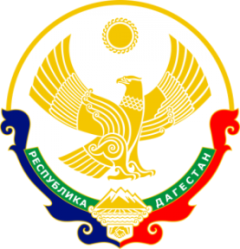 МИНИСТЕРСТВО ОБРАЗОВАНИЯ И НАУКИ РЕСПУБЛИКИ ДАГЕСТАН                                                                     МУНИЦИПАЛЬНОЕ КАЗЕННОЕ ОБЩЕОБРАЗОВАТЕЛЬНОЕ УЧРЕЖДЕНИЕ «НИЖНЕКАЗАНИЩЕНСКАЯ  СРЕДНЯЯ ОБЩЕОБРАЗОВАТЕЛЬНАЯ ШКОЛА №4 им. М.ХАНГИШИЕВА»                                                                                                                                               РЕСПУБЛИКА ДАГЕСТАН БУЙНАКСКИЙ РАЙОН,С.НИЖНЕЕ-КАЗАНИЩЕ                       368205 Информацияо проведенных мероприятиях приуроченных к Международному дню борьбы с коррупцией в МКОУ «Нижнеказанищенская СОШ№4»7.12.2018г.в МКОУ «Нижнеказанищенская СОШ№4»зам.по ВР.Гусейновой С.Ш. и социальным педагогом Салаватовой В.Ш. проведён Круглый стол на тему «Коррупция».В мероприятии участвовали учащиеся 6,8,9 классов. Охвачено 12 учащихся.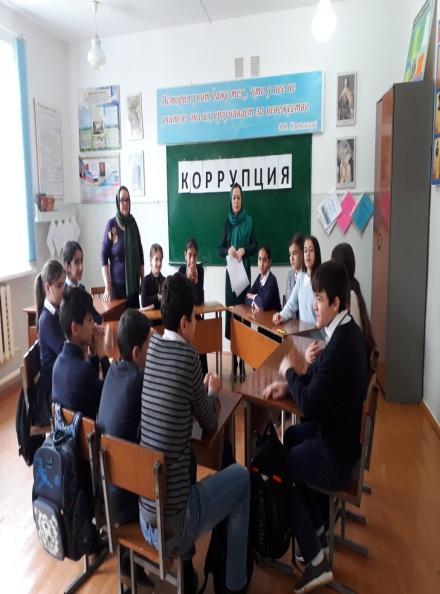 С 3.12.2018г.по 8.12.2018г.под ответственностью зам.по ВР.Гусейновой С.Ш. все классные руководители провели классные часы на тему «Коррупция».Охвачено104 учащихся.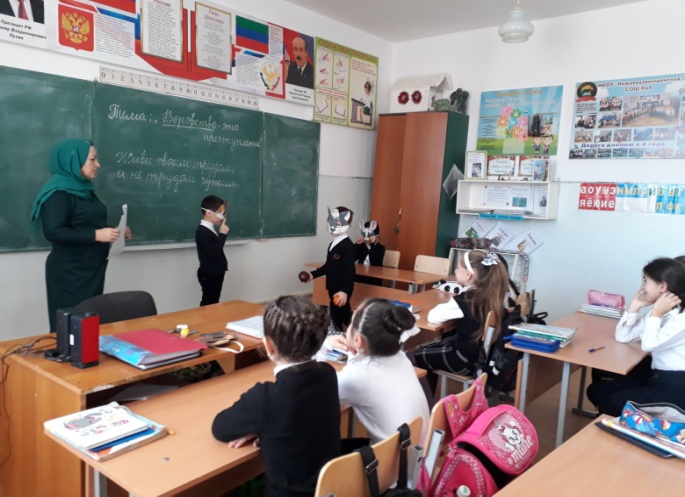 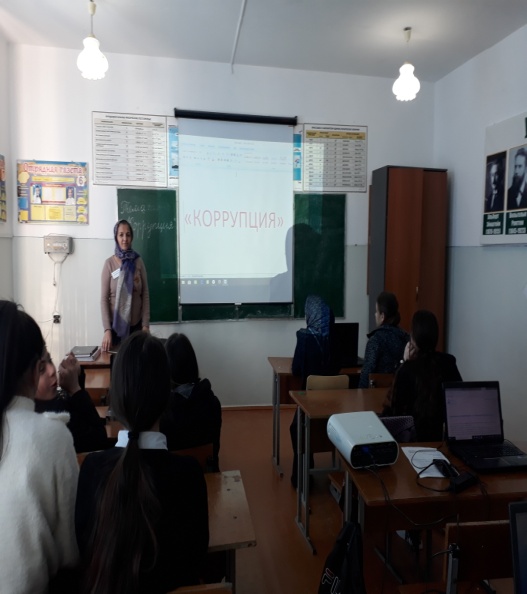 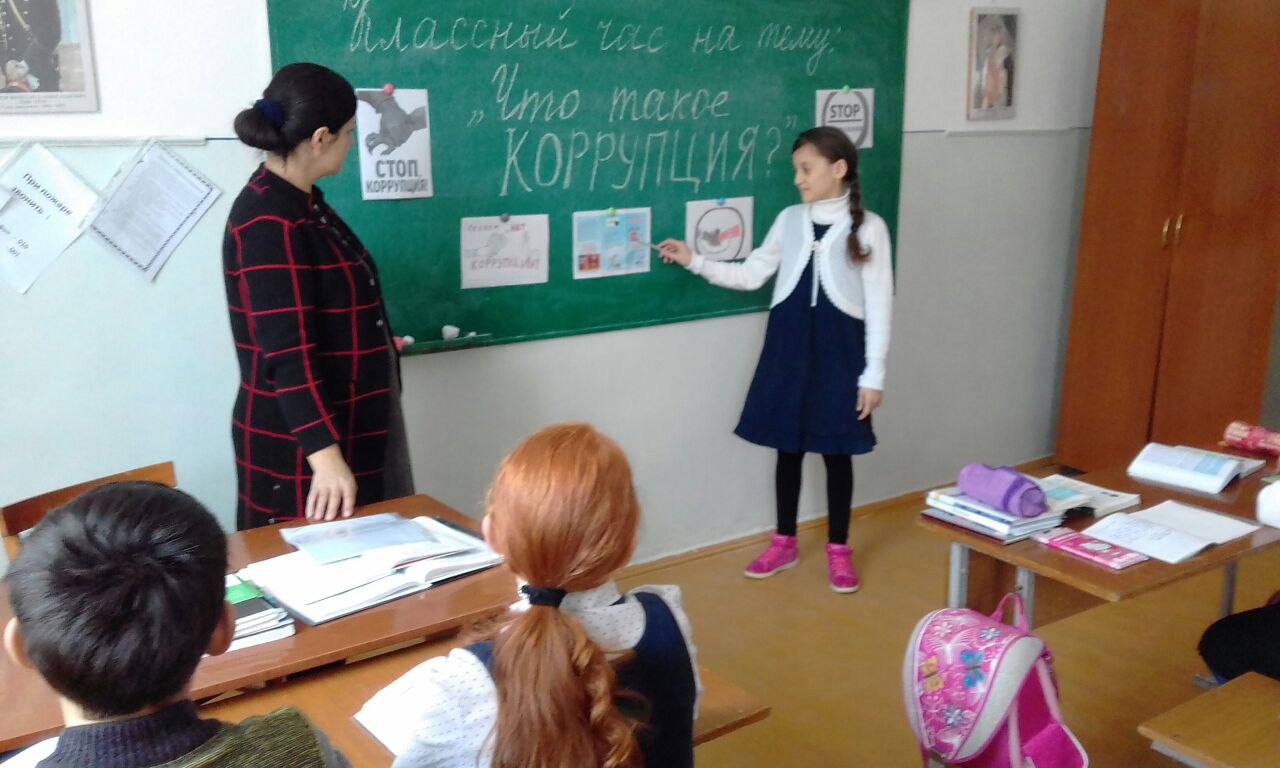 5.12.2018г. психолог школы Магомедова М.М.учащимся 10-11 классов организовала просмотр фильма «Что такое коррупция?».Охвачено 10 учащихся.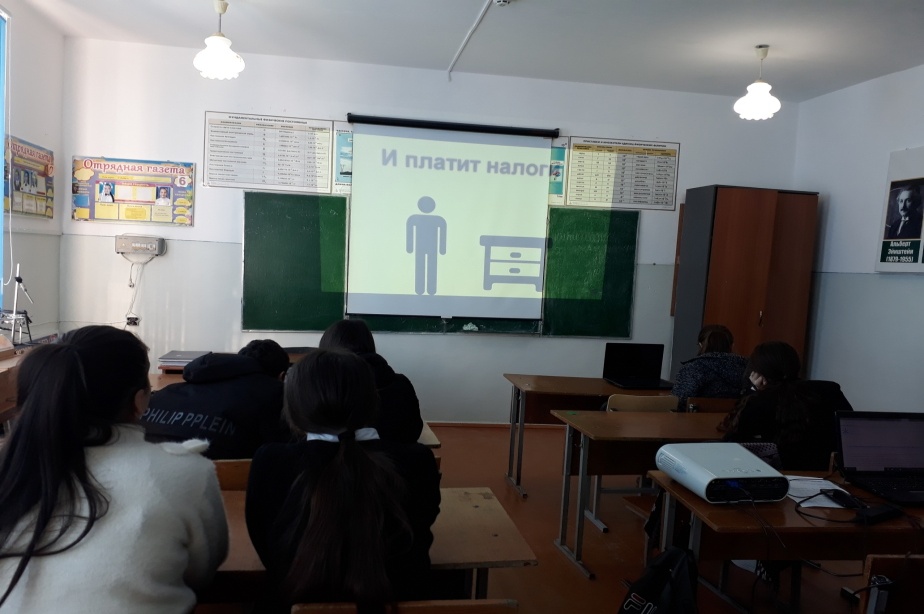 Директор школы                Абдуллатипова З.И.